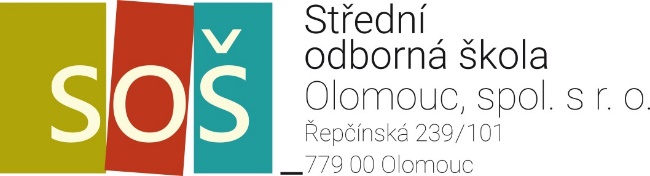 (čtyřleté denní studium)RVP 68 - 43 - M/01    VEŘEJNOSPRÁVNÍ ČINNOSTŠVP – VEŘEJNOSPRÁVNÍ ČINNOSTs platností od 1. září 2022 počínaje prvním ročníkem Třída I.B, C ve školním roce 2022-2023PředmětZkratka předmětuROZVRŽENÍ HODIN DLE ROČNÍKŮROZVRŽENÍ HODIN DLE ROČNÍKŮROZVRŽENÍ HODIN DLE ROČNÍKŮROZVRŽENÍ HODIN DLE ROČNÍKŮ1. ročník2. ročník3. ročník4. ročníkJazykové vzděláváníČeský jazykCEJ2222Anglický jazykANJ4444Druhý cizí jazykRUJ/NEJ322Společenskovědní vzděláváníDějepisDEJ22Občanský základOBZ22Přírodovědné vzděláváníFyzikaFYZ1ChemieCHE1EkologieEKG2Matematické vzděláváníMatematikaMAT3322Estetické vzděláváníLiteratura a kulturaLIT2222Vzdělávání pro zdravíTělesná výchovaTEV2222Vzdělávání v informačních a komunikačních technologiíchInformační a komunikační technologieIKT2122Digitální marketingDIG1EkonomikaEkonomikaEKO13ÚčetnictvíUCE2Veřejné financeVFI1Právo a veřejná správaPrávoPRV2223Veřejná správaVSP1333Cvičení k veřejné správěCVS2Informační etikaINE1Česká republika a evropské dimenzeZeměpisZEM22Kultura ve veřejné správěAplikovaná psychologieAPS22Společenská kulturaSPK1Mediální komunikaceMEK1Písemná komunikace a adm.Technika administrativyTEA22Písemná a elektronická kom.PEK32Výběrový seminář332333231Celkem128128128128